THE BLESSED SACRAMENT BREAKFAST CLUB REGISTRATION FORM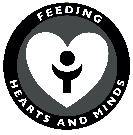 Childs Name______________________________Class_______________________Special Dietary Needs/ allergies/intolerances___________________________________________________Any other information you feel relevant to your child`s attendance to the Breakfast Club e.g medical conditions___________________________________________________________________________________________________________________Contact Information in case of emergency:Name______________________________Relationship to Child_________________Telephone Number_________________________Name______________________________Relationship to Child_________________Telephone Number_________________________I confirm that I understand and accept the following conditions:Booking and payment for Breakfast Club is in advance on the Parent Pay system.My child will not be able to attend the club if his/her behaviour is unacceptableSignature of Parent/Carer__________________________________Date_________________If your child is new to school you will be sent Parent Pay Log In details to enable you to book/pay for this club.